Directeur(trice) de la Mission Grand CœurRéf 7814 - Montpellier - Publiée le 19/01/2023DESCRIPTION LONGUE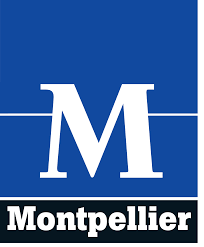 7ème ville de France, Montpellier (300 000 habitants) est régulièrement classée parmi les villes les plus dynamiques et les plus attractives au plan national et international.

Cela fait près de 20 ans que la Mission Grand Cœur protège, met en valeur et dynamise les activités, le patrimoine historique et l’espace public du centre de Montpellier regroupant près de 70 000 habitants. Agir pour le logement et le cadre de vie, vitaliser le commerce et l’artisanat, assurer une véritable gestion urbaine de proximité, préserver et mettre en valeur le patrimoine constituent des missions essentielles pour l’ensemble des habitants et acteurs de ce territoire. C’est dans ce cadre que la ville de Montpellier recrute son.sa :Directeur.trice de la Mission Grand CœurPôle « Développement urbain »
Enjeux :

Rattaché.e au Pôle Développement Urbain, pôle mutualisé Ville/ Métropole composé de 4 Directions déléguées et de 2 Missions Territoriales (dont la mission Grand Cœur), dévolues au développement et à l’aménagement du territoire, vous vous attachez à faire concorder les actions des acteurs publics (Ville, Métropole, Etat) et privés afin d’optimiser la réussite des projets définis par les orientations politiques.

Missions :

A la tête d’un collectif cible de 10 agents, vous définissez et pilotez le projet de territoire Grand Cœur visant à intervenir sur les volets logement (réhabilitation du parc de logements inconfortables ou insalubres, développement d’une offre abordable…), commerce (renforcement et adaptation de l’offre immobilière, diversification, animation…), patrimoine bâti (valorisation des bâtiments et des monuments historiques…), cadre de vie (aménagement d’espaces publics, amélioration de la propreté et de la sécurité, essor de la vie associative…) en vue d’une labellisation UNESCO à moyen terme d’une partie du périmètre.

Dans cette optique, vous assurez la coordination, la planification, l’articulation, l’animation, la communication (interne et externe) des différents projets en transversalité avec les principaux acteurs intervenant sur le périmètre (services de la ville et de la Métropole, aménageur, ABF, associations de commerçants…) au travers de différentes instances, qu’elles soient techniques et/ou politiques (COPIL, COTECH).

Profil :

De formation supérieure dans les domaines du développement local et de l’animation des territoires, vous disposez d’une expérience variée vous permettant de bien connaître les problématiques des villes et notamment des centres anciens. Tout à la fois expert.e territorial.e et manager de centre-ville, vous possédez de réelles connaissances du fonctionnement des collectivités territoriales (gouvernance, règles financières et RH…) et une solide pratique en matière d’aménagement, de développement économique et de gestion urbaine de proximité.

Rompu.e au management des hommes et des projets, vous êtes reconnu.e pour votre capacité à fédérer et à mobiliser vos collaborateurs et vos partenaires autour de projets concertés et partagés. Autonome mais pas indépendant.e, vous savez reporter à votre hiérarchie et avez démontré votre capacité d’écoute, votre dynamisme et votre réactivité.

 

Conditions de recrutement :

Recrutement par voie statutaire (A ou A+) ou contractuelle

Poste basé à Montpellier à pourvoir dès que possible

Avantages liés au poste : télétravail possible (1 à 2 jours par semaine), prestations sociales et culturelles, participation aux frais de mutuelle et de transport (gratuité transports en commun à venir, prêt de vélo…), tickets restaurant…

MISSION CONFIEE EN EXCLUSIVITE AU CABINET LIGHT CONSULTANTS

Candidatures (CV et Lettre de motivation) à adresser avant le 19/02/2023